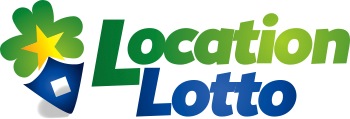 Since launch Location Lotto has giving away over €4,000.00 in Prizes and Donations.With €2,000.00 going to Charities nationally and locally which have included Peter McVerry Trust, Our Lady’s Hospice & Care Services, Limerick Marine Search and Rescue, Merchants Quay Ireland, Pieta House and Limerick Marine Search and Rescue, Gary Kelly Cancer Support Centre. Our jackpot Winners hailing from counties Louth, Kildare, Laois, Meath and 2 from Limerick.You can view all our Winners since launch at www.locationlotto.ie/winners/ , our Charity awareness videos can viewed at www.locationlotto.ie/charity-good-causes/.Location Lotto is Ireland’s first guaranteed winner, community focused, charitable lottery, Location Lotto is the new innovative brainchild of young entrepreneurs Barry Walsh and David O'Carroll. Location Lotto is a weekly lottery which guarantees a winner every time a draw is made while also ensuring that a generous sum is awarded to a local or national charity.

Based in The Hive in Carrick-on-Shannon, Location Lotto’s mission is to provide a new exciting lottery platform for players to win a weekly jackpot prize, all the while helping and assisting their local charities with every ticket played. The weekly jackpot winner will be given the choice to select which charity or cause that they would like to receive a matched jackpot benefit. Location Lotto aims to help charities and causes throughout Ireland, both on a local and national level, improve and brighten the lives of their players, players families and their community through regular weekly contributions. Location Lotto’s mission is to give. By allowing players the ability to select which charities or causes may receive this benefit, means we know it is benefiting the most needy and players get to see the immediate impact within their community.How it works:

Location Lotto is simple. Log on to www.LocationLotto.ie and enter your location details including your new, unique “Eircode" postal code which each and every home in the country has been assigned. With Location Lotto your location is your ticket. You will be provided with specific ticket number when you have signed up which is unique to you as a player and you're ready to play. Each Thursday, you will be entered into a draw which costs just €2 for the weekly chance of winning from €250 to €20,000. With Location Lotto you're not relying on the huge odds of a series of numbers appearing, you just need one number to win. Your location is your ticket! With Location Lotto you also have the added bonus of not worrying about buying tickets each week, you pay €8 plus per month for four tickets in advance, you can also play up to three tickets per week.

And here's the important part! As well as winning up to €20,000, Location Lotto will contribute 100% of whatever amount you win to a local or national charity of your choice. For example, if you win €1,000, Location Lotto will award such charitable organisations as Stop Suicide or the Irish Cancer Society with €1,000, separate from your winnings. You can also nominate a charity you would like to see benefit close to your heart within your community or nationwide. Playing Location Lotto means everybody wins.

Background:

Barry and David have experienced the loss of a close family member. Barry, who works as a Digital Marketing Manager in Sligo Town lost his father to cancer eighteen months ago while David, who works as a graphic designer with offices in Carrick-on-Shannon, Leitrim, was bereaved by the loss of his brother to suicide ten years ago.

Both men are keen to give something back to organisations such as Stop Suicide, for the prevention of self-harm or suicide and the Irish Cancer Society who aim to improve the lives of those affected by cancer and their loved ones. They are also eager to add any other vital charities which players of Location Lotto feel should benefit from the prize fund.

"We both just wanted a develop a way to give back to the organisations that helped us and countless others who felt pain and loss through the suffering of loved ones", says Barry. "With Location Lotto, there's no multi-national companies or directors involved, it's just two Roscommon lads who want a clear and transparent way of rewarding the general public for rewarding charities."

David continues: " With Location Lotto, people purchase a ticket for just €2 a week and they're in with a genuine opportunity to win cash for both themselves and their chosen charity."

Interested?

It could not be easier to play Location Lotto, Simply visit www.locationlotto.ie and register your details. You can also follow all the latest news on our Facebook page at Facebook.com/LocationLotto and on Twitter @LocationLotto.

For further information on Location Lotto Contact  info@locationlotto.ie or visit www.locationlotto.ie.You can also contact either Barry or David directly. –Barry Walsh (086-8711777) or at barry.walsh@locationlotto.ie. David O'Carroll can be contacted on (086-8765596) or at david.o.carroll@locationlotto.ie. 